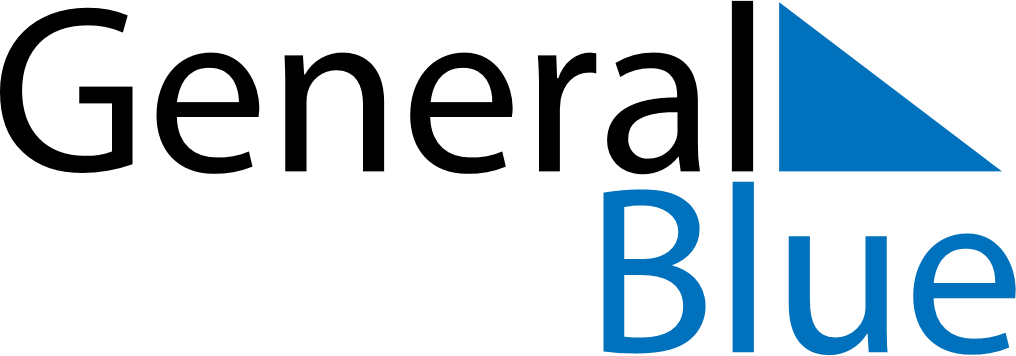 June 2024June 2024June 2024June 2024June 2024June 2024June 2024Mora, Dalarna, SwedenMora, Dalarna, SwedenMora, Dalarna, SwedenMora, Dalarna, SwedenMora, Dalarna, SwedenMora, Dalarna, SwedenMora, Dalarna, SwedenSundayMondayMondayTuesdayWednesdayThursdayFridaySaturday1Sunrise: 3:40 AMSunset: 10:19 PMDaylight: 18 hours and 39 minutes.23345678Sunrise: 3:38 AMSunset: 10:21 PMDaylight: 18 hours and 42 minutes.Sunrise: 3:37 AMSunset: 10:22 PMDaylight: 18 hours and 45 minutes.Sunrise: 3:37 AMSunset: 10:22 PMDaylight: 18 hours and 45 minutes.Sunrise: 3:35 AMSunset: 10:24 PMDaylight: 18 hours and 49 minutes.Sunrise: 3:34 AMSunset: 10:26 PMDaylight: 18 hours and 52 minutes.Sunrise: 3:33 AMSunset: 10:28 PMDaylight: 18 hours and 55 minutes.Sunrise: 3:31 AMSunset: 10:29 PMDaylight: 18 hours and 57 minutes.Sunrise: 3:30 AMSunset: 10:31 PMDaylight: 19 hours and 0 minutes.910101112131415Sunrise: 3:29 AMSunset: 10:32 PMDaylight: 19 hours and 2 minutes.Sunrise: 3:28 AMSunset: 10:33 PMDaylight: 19 hours and 4 minutes.Sunrise: 3:28 AMSunset: 10:33 PMDaylight: 19 hours and 4 minutes.Sunrise: 3:28 AMSunset: 10:34 PMDaylight: 19 hours and 6 minutes.Sunrise: 3:27 AMSunset: 10:36 PMDaylight: 19 hours and 8 minutes.Sunrise: 3:26 AMSunset: 10:37 PMDaylight: 19 hours and 10 minutes.Sunrise: 3:26 AMSunset: 10:38 PMDaylight: 19 hours and 11 minutes.Sunrise: 3:25 AMSunset: 10:38 PMDaylight: 19 hours and 13 minutes.1617171819202122Sunrise: 3:25 AMSunset: 10:39 PMDaylight: 19 hours and 14 minutes.Sunrise: 3:25 AMSunset: 10:40 PMDaylight: 19 hours and 15 minutes.Sunrise: 3:25 AMSunset: 10:40 PMDaylight: 19 hours and 15 minutes.Sunrise: 3:25 AMSunset: 10:40 PMDaylight: 19 hours and 15 minutes.Sunrise: 3:25 AMSunset: 10:41 PMDaylight: 19 hours and 16 minutes.Sunrise: 3:25 AMSunset: 10:41 PMDaylight: 19 hours and 16 minutes.Sunrise: 3:25 AMSunset: 10:42 PMDaylight: 19 hours and 16 minutes.Sunrise: 3:25 AMSunset: 10:42 PMDaylight: 19 hours and 16 minutes.2324242526272829Sunrise: 3:25 AMSunset: 10:42 PMDaylight: 19 hours and 16 minutes.Sunrise: 3:26 AMSunset: 10:42 PMDaylight: 19 hours and 15 minutes.Sunrise: 3:26 AMSunset: 10:42 PMDaylight: 19 hours and 15 minutes.Sunrise: 3:27 AMSunset: 10:41 PMDaylight: 19 hours and 14 minutes.Sunrise: 3:27 AMSunset: 10:41 PMDaylight: 19 hours and 14 minutes.Sunrise: 3:28 AMSunset: 10:41 PMDaylight: 19 hours and 12 minutes.Sunrise: 3:29 AMSunset: 10:40 PMDaylight: 19 hours and 11 minutes.Sunrise: 3:30 AMSunset: 10:40 PMDaylight: 19 hours and 10 minutes.30Sunrise: 3:31 AMSunset: 10:39 PMDaylight: 19 hours and 8 minutes.